AzjaNiziny: Zachodniosyberyjska, Mandżurska, Chińska, Gangesu, Indusu, Mezopotamska, TurańskaWyżyny: Środkowosyberyjska, Irańska, Tybet, Dekan,Góry: Wierchojańskie, Czerskiego, Czukockie, Góry Stanowe, Jabłonowe, Sajany, , Ałtaj, Tien - Szan, Pamir, Hindukusz, Karakorum, Himalaje, Ghaty Zachodnie, Ghaty Wschodnie, Kaukaz, Pustynie: Gobi, Kara-kum, Kyzył-kum, , Takla Makan, Wielka Pustynia SłonaKotliny: Dżungarska, Kaszgarska (Tarymska), Turańska, Cajdamska (Cajdam), Jeziora: Bajkał, Bałchasz, Aralskie, Kaspijskie, Rzeki: Ob z Irtyszem, Jenisej, Lena, Kołyma, Indygirka, Amur, Huangho (Rzeka Żółta), Jangcy, Mekong, Ganges, Brahmaputra, Indus, Tygrys, Eufrat, Amu-daria, Syr-daria, Półwyspy: Jamał, Gydański, , Czukocki, Kamczatka, Koreański, Indochiński, Malajski, Indyjski, Azja Mniejsza, Arabski, Synaj, Przylądki: Czeluskin, Dieżniewa, Baba. Wyspy: Ziemia Północna, Kuryle, Sachalin, Hokkaido, Honsiu, Sikoku, Tajwan, Filipiny, Sumatra, Jawa, Borneo, Celebes, Archipelag Malajski, Cejlon, Malediwy,Morza: Karskie, Łaptiewów, Wschodniosyberyjskie, Czukockie, Beringa, Ochockie, Japońskie, Żółte, Wschodniochińskie, Filipińskie, Południowochińskie, Arabskie, CzerwoneZatoki: Bengalska, Perska, AdeńskaCieśniny: Beringa, Ormuz, Bab – el – Mandab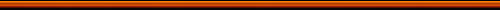 Afryka Wyżyny i płaskowyże: Somalijska, Abisyńska, Wschodnio-Afrykanska, Góry i wulkany Atlas, Przylądkowe, Mitumba, Smocze, Kilimandżaro, Pustynie: Sahara Pustynia Libijska, Pustynia Arabska, Pustynia Nubijska, NamibKotliny: Czadu, Konga, Kalahari, Górnego NigruPółwyspy: SomalijskiPrzylądki: Biały, Hafun, Igielny, Dobrej Nadziei, ZielonyJeziora: Czad, Zbiornik Nasera, Wiktorii, Tanganika, Niasa (=Malawi), Rzeki: Nil, Niger, Kongo, Oranje, Limpopo, Zambezi,Zatoki: Gwinejska, Kanały: Mozambicki, SueskiWyspy i archipelagi: Madera, Kanaryjskie, Książęca, Św. Tomasza,  Mauritius,  Reunion, Madagaskar, Wyspy Zielonego PrzylądkaAmeryka PółnocnaNiziny: Hudsona, Atlantycka, Zatokowa, Niziny WewnętrzneWyżyny, kotliny i płaskowyże: Wyżyny Wewnętrzne, Wielka Kotlina, Kolorado, Meksykańska, Wielkie RówninyPustynie: Wielka Pustynia Piaszczysta, Wielka Pustynia Słona, Góry: Kordyliery, Alaska, MacKenzie, Skaliste, Nadbrzeżne, Apallachy,Półwyspy: Alaska, Kalifornijski, Jukatan, Floryda, Labrador, Wyspy i archipelagi: Grenlandia, Św. Wawrzyńca, Aleuty, Wielkie Antyle (Kuba, Jamajka, Haiti, Portoryko), W-y Bahama, Małe Antyle (Gwadelupa, Dominika, Martynika, Barbados, Tobago, Trynidad), Ziemia Baffina, Wyspa Wiktorii, Rzeki: Mackenzie, Colorado, Missisipi, Missouri, Św. WawrzyńcaJeziora: Wielkie Jezioro Niedźwiedzie, Wielkie Jezioro Niewolnicze, Górne, Huron, Erie, Ontario, Michigan, Wielkie Jezioro Słone, Morza: Karaibskie, Beringa, Sargassowe, Baffina, Labradorskie, Grenlandzkie, BeaufortaZatoki: Alaska, Kalifornijska, Panamska, Hudsona, Cieśniny i kanały: Beringa, Jukatańska, Kanał PanamskiAmeryka PołudniowaNiziny i równiny: Amazonki, La Platy, Orinoko, Gujańska, Wyżyny i płaskowyże: Gujańska, Brazylijska, Patagońska, Góry: Andy PampaJeziora: Maracaibo, Titicaca, Poopo, Rzeki: Orinoko, Amazonka, Săo Francisco, Parana, Paragwaj, Urugwaj, Zatoki: Wszystkich Świętych, La Plata, Wyspy i archipelagi: Falklandy (Malwiny), Georgia PD, Sandwich PD, Ziemia Ognista, Szetlandy PD, Galapagos,Cieśniny: Magellana, Drake'aKanał PanamskiAustraliaNiziny: Wielki Basen Artezyjski (Nizina Śroskowoaustralijska), Góry: Wielkie Góry Wododziałowe, Alpy Australijskie, Góry Macdonnella, Pustynie: Wielka Pustynia Piaszczysta, Wielka Pustynia Wiktorii, Pustynia Gibsona, Półwyspy: Jork, Wyspy i archipelagi: Tasmania, Nowa Zelandia (Wyspa Północna, Wyspa Południowa), Melanezja (Nowa Gwinea, Archipelag Bismarca, Wyspy Salomona, Nowa Kaledonia, Nowe Hebrydy, Fidżi), Mikronezja (Mariany, Karoliny, Wyspy Marshalla, Wyspy Gilberta, Nauru), Polinezja (Hawaje, Tokelau, Samoa, Tonga, Niue, Wyspy Cooka, Wyspy Towarzystwa, Tuamotu, Markizy)Przylądki: Rzeki: Murray, DarlingJeziora: EyreKrainy: Wielka Rafa KoralowaMorza: Timor, Arafura, Koralowe, Fidżi, Tasmana, Zatoki: Karpentaria, Wielka Zatoka Australijska